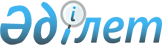 Күндізгі оқу нысанындағы оқушылардың қоғамдық көлікте (таксиден басқа) жеңілдікпен жол жүруі туралы
					
			Күшін жойған
			
			
		
					Қарағанды облысы Сәтбаев қалалық мәслихатының 2018 жылғы 22 ақпандағы № 246 шешімі. Қарағанды облысының Әділет департаментінде 2018 жылғы 6 наурызда № 4638 болып тіркелді. Күші жойылды - Қарағанды облысы Сәтбаев қалалық мәслихатының 2019 жылғы 29 сәуірдегі № 387 шешімімен
      Ескерту. Күші жойылды - Қарағанды облысы Сәтбаев қалалық мәслихатының 29.04.2019 № 387 (алғашқы ресми жарияланған күнінен кейін күнтізбелік он күн өткен соң қолданысқа енгізіледі) шешімімен.
      Қазақстан Республикасының 2001 жылғы 23 қаңтардағы "Қазақстан Республикасындағы жергілікті мемлекеттік басқару және өзін-өзі басқару туралы" Заңына және Қазақстан Республикасының 2007 жылғы 27 шілдедегі "Білім туралы" Заңына сәйкес қалалық мәслихат ШЕШІМ ЕТТІ:
      1. 2018 жылы қоғамдық көлікте (таксиден басқа) жеңілдікпен жол жүру Сәтбаев қаласының төмендегі оқушылар санаттарына белгіленсін:
      1) жалпы білім беру оқу орындарының біріншіден сегізінші сыныпқа дейінгі оқушыларын қосып алғанда – тегін жол жүру (каникул кезеңдерін және әр аптаның демалыс күндерін қоспағанда);
      2) жалпы білім беру оқу орындарының тоғызыншыдан он бірінші сыныпқа дейінгі оқушыларын қосып алғанда – белгіленген тарифтің 50% төлеумен (каникул кезеңдерін және әр аптаның демалыс күндерін қоспағанда);
      3) кәсіби мектептердің, колледждердің, жоғары оқу орындарының күндізгі оқу нысаны бойынша оқушыларын – белгіленген тарифтің 50% төлеумен (каникул кезеңдерін және әр аптаның демалыс күндерін қоспағанда);
      4) әлеуметтік көмек көрсетілетін мына азаматтар санатына жалпы білім беру оқу орындарының біріншіден он бірінші сыныпқа дейінгі оқушыларын қосып алғанда, кәсіби мектептердің, колледждердің, жоғары оқу орындарының күндізгі оқу нысаны бойынша оқушыларына – тегін жол жүру (каникул кезеңдерін және әр аптаның демалыс күндерін қоспағанда):
      жетім балалар мен ата-анасының қамқорлығынсыз қалған балалар;
      даму мүмкіндіктері шектеулі балалар, мүгедектер және бала кезінен мүгедектер, мүгедек балалар;
      көп балалы отбасылардың балалары;
      кәмелетке толмағандарды бейімдеу орталықтарындағы балалар;
      жалпы және санаторийлік үлгідегі мектеп-интернаттарында, мектеп жанындағы интернаттарда тұратын балалар;
      дарынды балаларға арналған мамандандырылған интернаттық білім беру ұйымдарында тәрбиеленетін және білім алатын балалар;
      интернаттық ұйымдардың тәрбиеленушілері;
      мемлекеттік атаулы әлеуметтік көмек алуға құқығы бар отбасылардан, сондай-ақ мемлекеттік атаулы әлеуметтік көмек алмайтын, жан басына шаққандағы орташа табысы ең төменгі күнкөріс деңгейінің шамасынан төмен отбасылардан шыққан балалар;
      денсаулық жағдайына байланысты бастауыш, негізгі орта, жалпы орта білім беру бағдарламалары бойынша ұзақ уақыт бойы үйде немесе стационарлық көмек, сондай-ақ қалпына келтіру емін және медициналық оңалту көрсететін ұйымдарда оқитын балалар;
      толық емес отбасынан шыққан балалар.
      2. "Күндізгі оқу нысанындағы оқушылардың қоғамдық көлікте (таксиден басқа) жеңілдікпен жол жүруі туралы" Сәтбаев қалалық мәслихатының 2017 жылғы 23 ақпандағы № 135 шешімінің (Нормативтік құқықтық актілерді мемлекеттік тіркеу тізілімінде № 4174 болып тіркелген, 2017 жылғы 17 наурыздағы "Шарайна" № 11 (2252) газетінде және Қазақстан Республикасы нормативтік құқықтық актілерінің эталондық бақылау банкінде электрондық түрде 2017 жылғы 28 наурызда жарияланған) күші жойылды деп танылсын.
      3. Осы шешімнің орындалуын бақылау әлеуметтік сала, құқықтық тәртіп және халықты әлеуметтік қорғау мәселелері жөніндегі тұрақты комиссияға (төрағасы Жанасылова Қамар Қапасқызы) жүктелсін.
      4. Осы шешім алғашқы ресми жарияланған күнінен кейін күнтізбелік он күн өткен соң қолданысқа енгізіледі.
					© 2012. Қазақстан Республикасы Әділет министрлігінің «Қазақстан Республикасының Заңнама және құқықтық ақпарат институты» ШЖҚ РМК
				
      Сессия төрағасы 

Е. Сатыбалдин

      Қалалық мәслихат хатшысы 

Т. Хмилярчук
